เทศบาลตำบลไหล่หิน เดินรณรงค์การป้องกันปราบปรามการทุจริตฯ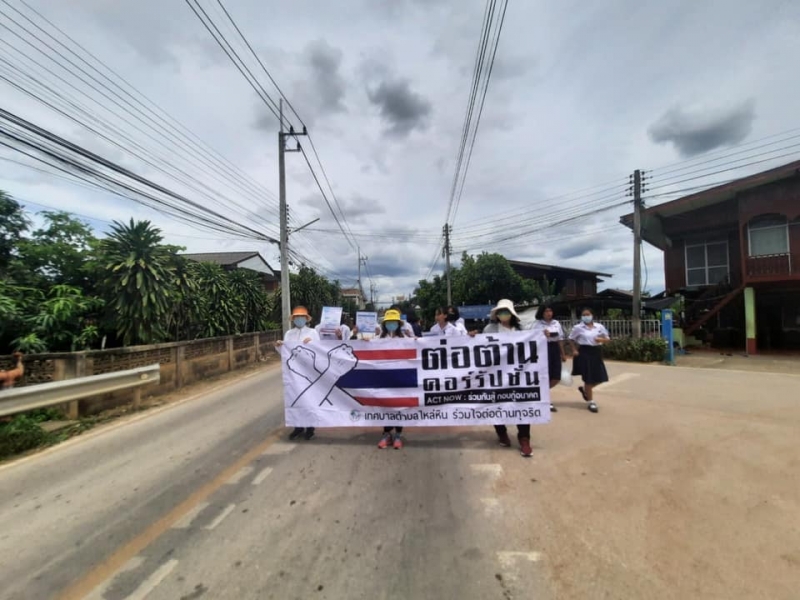 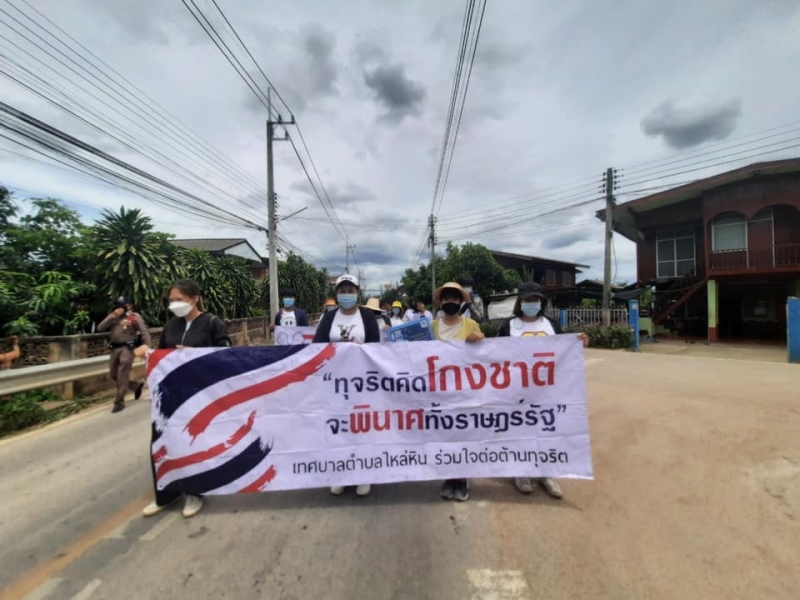 